ОДН: переменыс 1 января 2017 года
Вспомним, что в 2012 году Правительство РФ установило новые правила предоставления коммунальных услуг. После вступления их в действие жильцам пришлось отдельно оплачивать расходы коммунальных ресурсов на общедомовые нужды-ОДН. Существующий порядок начисления платы за ОДН не подразумевает контроля. Парадокс в том, что иногда по платежкам оказывается, что на уборку дома ушло больше ресурсов, чем на личное потребление. При определении расходов на ОДН решили от подобной практики отказаться и перейти на нормативы, которые нельзя превышать.Госдума в 2015 годуприняла закон, согласно которому с апреля 2016 года расходы на коммунальные ресурсы, потребляемые на ОДН, исключаются изсостава платы за коммунальные услуги, и будут входить в плату за жилищные услуги, то есть войдут в состав услуг которые предоставляют управляющие компании и соответственно размер платы наОДНбудет ограничен нормативом, который установят сами регионы.Однако сроки решили сдвинуть из-за того, что большинство регионов так и не подготовило свою нормативно-правовую базу, чтобы перейти к оплате по нормативам.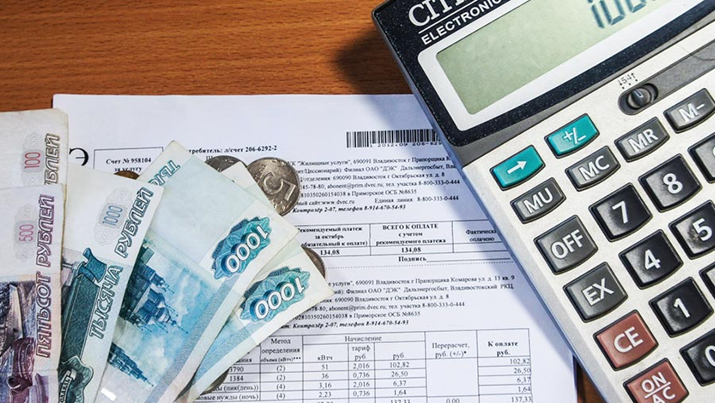 Однакоперемещение оплатына ОДНиз платежных документов за «коммунальные услуги»в платёжные документы, предъявляемые управляющей компанией за «жилищные услуги», предъявляемых гражданам на оплату, перенесли на 1 января 2017 года.Не мучая читателя официальными терминами, попробуем объяснить содержание этого изменения своими словами. Платежпредъявляемый гражданам на оплату управляющей компанией включает в себя плату за работы и услуги, предоставляемые при содержании общего имущества многоквартирного дома,а при оказании этих услуг и работ используетсявода (холодная и горячая), электричество, тепловая энергия, отвод канализационных вод, то есть все что входит в понятие «коммунальные услуги на ОДН» и почитали логичным перенести данную плату на ОДН в состав платы за «жилищную услугу».Такая перемена с ОДН не случилась весной 2016 г., но перенесена на 1 января 2017.Таким образом, мы видим, что ОДН с 01.01.2017 г. – это не коммунальная услуга, а содержание жилья.